基本信息基本信息 更新时间：2019-01-02 12:01  更新时间：2019-01-02 12:01  更新时间：2019-01-02 12:01  更新时间：2019-01-02 12:01 姓    名姓    名文豪文豪年    龄41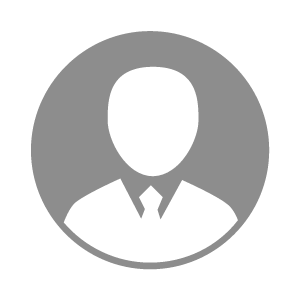 电    话电    话下载后可见下载后可见毕业院校南京农业大学邮    箱邮    箱下载后可见下载后可见学    历硕士住    址住    址浙江省杭州市浙江省杭州市期望月薪20000以上求职意向求职意向疫苗生产经理,疫苗生产总监疫苗生产经理,疫苗生产总监疫苗生产经理,疫苗生产总监疫苗生产经理,疫苗生产总监期望地区期望地区浙江省|安徽省|河南省|湖北省/武汉市浙江省|安徽省|河南省|湖北省/武汉市浙江省|安徽省|河南省|湖北省/武汉市浙江省|安徽省|河南省|湖北省/武汉市教育经历教育经历就读学校：南京农业大学 就读学校：南京农业大学 就读学校：南京农业大学 就读学校：南京农业大学 就读学校：南京农业大学 就读学校：南京农业大学 就读学校：南京农业大学 工作经历工作经历工作单位：浙江诺倍威生物技术有限公司 工作单位：浙江诺倍威生物技术有限公司 工作单位：浙江诺倍威生物技术有限公司 工作单位：浙江诺倍威生物技术有限公司 工作单位：浙江诺倍威生物技术有限公司 工作单位：浙江诺倍威生物技术有限公司 工作单位：浙江诺倍威生物技术有限公司 自我评价自我评价其他特长其他特长